Nom:  Alfred Bernhard Nobel 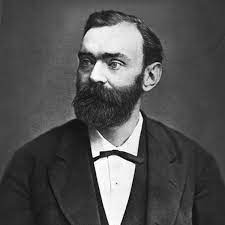 Période de temps: 1833 à 1896Nationaliter: Suédois 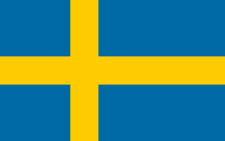 Découverte: le mélange explosif  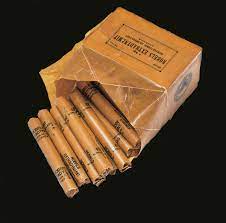 